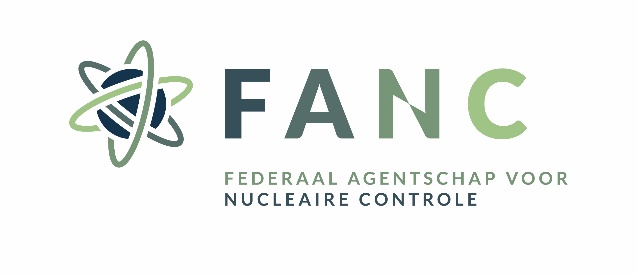 Departement Gezondheid & LeefmilieuBescherming van de GezondheidTe volgen model voor het activiteitenverslag dat moet worden ingediend in het kader van een aanvraag tot verlenging van de erkenning als arbeidsgeneesheer belast met het medisch toezicht op beroepshalve blootgestelde personen (krachtens art. 75 het ARBIS)ALGEMENE OPMERKINGEN 1) Omwille van het medisch geheim en het recht op het respect voor het privéleven van de werknemers, mag er geen enkel nominatief gegeven in dit verslag vermeld worden. Een verslag met nominatieve gegevens wordt niet aanvaard.2) Alle aspecten van het verslag worden persoonlijk behandeld en geïnterpreteerd. In het kader van activiteiten/acties die collectief of in samenwerking met andere personen worden uitgevoerd, moet de persoonlijke bijdrage van de kandidaat duidelijk te onderscheiden zijn.3) In het kader van de opstelling van het verslag, beperkt de kandidaat zich tot de gevraagde informatie en tot zijn bevoegdheden als preventieadviseur/ erkend arbeidsgeneesheer voor het medisch toezicht op beroepshalve blootgestelde personen.4) De hoofdelementen komen beknopt aan bod in de kern van het verslag en staan niet verspreid in diverse bijlagen (kopijen van briefwisseling,  fysische controleverslagen,…).5) Het activiteitenverslag bevat maximaal dertig genummerde pagina’s.I. AANVRAGER:NAAM:						VOORNAAM:	ADRES: IDPBW/EDPBW WAARVAN DE AANVRAGER AFHANGT: TEL: E-MAIL: II. ACTIVITEITENVERSLAG:A. INRICHTINGEN, ANALYSE van de risico’s inherent aan de ioNiserende straling (IS) EN BESCHRIJVING VAN DE BESCHERMINGSMETHODES:INRICHTING (NAAM EN ADRES) (1): IS-activiteiten(2):  (1) Inrichtingen waar het medisch toezicht van beroepshalve aan ioniserende straling (IS) blootgestelde personen worden uitgevoerd. Indien er meerdere bedrijfszetels zijn, gelieve deze te vermelden alsook het adres en de IS-activiteiten die er worden uitgevoerd.Indien er meerdere inrichtingen tot dezelfde activiteitssector behoren met de zelfde IS-risico’s (bv.: aantal privétandartspraktijken), kan de bespreking over de risico’s en de beschermingsmiddelen per type werkpost voor deze inrichtingen eventueel gegroepeerd worden.(2) Activiteiten met stralingsgebonden risico’s binnen de inrichting.(3) De bespreking van de risico’s en de beschermingsmethodes kan eventueel per dienst/departement/…gebeuren van zodra de IS-risico’s dezelfde zijn voor de verschillende werkposten die er deel van uitmaken.(4) Persoonlijke analyse van de IS-risico’s gepaard gaande met het gebruik van of met het werken in de nabijheid van een bepaalde stralingsbron.Wanneer het een extern bestralingsrisico betreft, wordt dit risico veroorzaakt door de aanwezigheid van een externe bron of door de mogelijkheid op een externe besmetting?Wanneer het om een intern stralingsrisico gaat, vermeld op welke wijze: inademing, inname of via de huid (wonde).Specificeer de omvang van het risico voor de gezondheid, of eventueel voor een bepaald gedeelte van het lichaam (bv. orgaan waar het element zich kan op vastzetten ingeval van een risico op een interne besmetting, de meest blootgestelde delen van het lichaam bij een risico op een externe bestraling voor een bepaalde werkpost) gelet op de aard van de straling, haar energie en de activiteit van de bronnen of de intensiteit van de bundel.Voor de werkposten waar niet ingekapselde bronnen worden gemanipuleerd, gelieve de werkelijk gebruikte radionucliden en hun dagelijkse/wekelijkse/… gehanteerde activiteiten te vermelden in plaats van de toegelaten radionucliden en activiteiten voor stockage zoals vermeld in de oprichtings- en exploitatievergunning.(5) Specificeer de aangewende of te voorziene beschermingsmethodes zowel op collectieve schaal (inrichting van de lokalen, veiligheidsvoorzieningen in bepaalde lokalen/ toestellen, regels voor goede praktijken, bijzondere procedures, …) als op individuele schaal (dosimeter, extremiteitendosimeter, loodschort, loden handschoenen/bril/schildklierkraag, handschoenen voor eenmalig gebruik, filtermasker, overschoenen, …)Opmerking: gebruik zoveel tabellen als nodig om het onderwerp A te behandelen (kopieer/plak of print de 2 volgende pagina’s zoveel als nodig).INRICHTING (NAAM EN ADRES) (1): IS-activiteiten (2): INRICHTING (NAAM EN ADRES) (1): IS-activiteiten (2): B) MODALITEITEN M.B.T. HET MEDISCH TOEZICHT: (6) Eventueel naam van de dienst/het departement/…, van zodra de IS-risico’s dezelfde zijn voor de verschillende werkposten die er deel van uitmaken.INHOUD (7) EN FREQUENTIE VAN DE GENEESKUNDIGE ONDERZOEKEN VAN BEROEPSHALVE BLOOTGESTELDE PERSONEN: INHOUD(8) EN FREQUENTIE VAN DE BEZOEKEN AAN DE WERKPOSTEN:ONDERVONDEN MOEILIJKHEDEN EN PROBLEMEN BIJ DE UITOEFENING VAN HET MEDISCH TOEZICHT VAN BEROEPSHALVE BLOOTGESTELDE PERSONEN (9):(7) Vermeld of er nader werd ingegaan op de volgende aspecten: medische anamnese m.b.t. de voorbije periode, vragen over eventuele medische stralingsbehandelingen, klinisch onderzoek waaronder gerichte onderzoeken afhankelijk van de blootstelling aan ioniserende straling, biometrische analyses waaronder deze die specifiek zijn voor een bepaalde werkpost, informatie/advies om de bescherming tegen de ioniserende straling te verbeteren, vragen/informatie over het thema zwangerschap en ioniserende straling, bespreking van de in het voorbije jaar ontvangen doses, …?(8) Hoe verlopen de bezoeken? Gebeuren ze in samenwerking met andere verantwoordelijken? Welke zijn de belangrijke aspecten waar tijdens deze bezoeken werd op ingegaan? Wat is de inhoud van de gesprekken met de werknemers tijdens deze bezoeken?(9) - Situaties/problemen met de gezondheid die al dan niet met de werkpost verbonden zijn en waarvoor een tijdelijke/definitieve verwijdering, een aangifte aan het fonds voor beroepsziekten, etc vereist was;- Probleem van absenteïsme bij uitnodigingen voor de geneeskundige onderzoeken;- Onachtzaamheid t.o.v. de stralingsbeschermingsinstructies, het correct dragen of de regelmatige herinstelling van dosimeters;- …C) PERSOONLIJKE ANALYSE VAN DE DOSIMETRIE VAN DE OPGEVOLGDE WERKNEMERS(10):INRICHTING: TYPE WERKPOST:  (10) Voor de erkende geneesheren die het medisch toezicht van beroepshalve blootgestelde personen verzekeren in meerdere tientallen inrichtingen, moet dit aspect volgens het model alleen voor de 10 inrichtingen met de grootste aantal gecontroleerde beroepshalve blootgestelde personen behandeld worden. Voor de andere inrichtingen, volstaat het de incidentele/accidentele dosissen, de overschrijdingen van de officiele dosislimieten, de jaarlijkse effectieve dosissen die 6mSv overschrijden en de specifieke en/of terugkerende stralingsbescherming problemen te vermelden. (11) Samenvattende beschrijving van de dosimetrieresultaten voor de werknemers die in de voorgaande erkenningsperiode opgevolgd werden. In voorkomend geval, worden de samenvattende beschrijvingen voor de « whole body »/extremiteiten/ooglens/huid dosissen in aparte tabellen gerapporteerd. Indien de werkpost een risico op interne besmetting inhoudt en als er een routine monitoring georganisseerd word voor de interne dosimetrie: - Worden de interne dosissen inbegrepen in de effectieve dosissen weergegeven in de samenvattende beschrijving van de effectieve dosissen;- In voorkomend geval, worden de samenvattende beschrijvingen van gedeeltelijke interne dosimetrie (per orgaan) in aparte tabellen gerapporteerd.(12) Elke periode bedraagt 12 opeenvolgende maanden.(13) Gelieve ervoor zorgen dat het aantal decimalen in de weergegeven dosiswaarden significant is. Bij de nauwkeurigheid van de gerapporteerde dosissen dient men rekening te houden met de werkelijke detectiegrens van de dosimeter.(14) De tabellen of grafieken moeten worden becommentarieerd: waarom was de maximale dosis zo hoog dat jaar? Was dit te wijten aan een incident? Aan een slecht gebruik van de dosimeters? Welke zijn de (onmiddellijke en/of preventieve) maatregelen die dientengevolge werden getroffen? Zijn de maximale en gemiddelde dosissen « normaal » voor dit soort werk? Wanneer de dosissen laag waren, werden de dosimeters dan gedragen? Welke zijn de opgemerkte tendensen? Welke uitleg kan hiervoor worden gegeven?(15) Werden er meer in het algemeen (en niet speciaal tengevolge van een incident/ongeval of van een vaststelling van een hoge dosis), maatregelen getroffen om de stralingsbescherming van de werknemers te optimaliseren?Opmerking: Gebruik de tabel zoveel als nodig om onderwerp C te behandelen (kopieer/plak of print de volgende 2 pagina’s zoveel als nodig).INRICHTING: TYPE WERKPOST: INRICHTING: TYPE WERKPOST: D. INFORMATIE VOOR DE WERKNEMERS KRACHTENS ARTIKEL 25:(16) Acties waaraan de kandidaat heeft meegewerkt of die hij zelf heeft uitgevoerd en die betrekking hebben op het informeren van werknemers over de risico’s inherent aan de ioniserende straling (het betreft hier geen informatie die informeel tijdens geneeskundige onderzoeken of werkbezoeken wordt verspreid). Preciseer over welk type actie het gaat: informatiesessies of vragen-antwoorden, presentaties, verklarende brochures, opleidingen, … (17) Enkel wanneer het mondelinge informatie betreft.Opmerking: artikel 25 van het koninklijk besluit van 20 juli 2001 vermeldt dat de exploitant dient te zorgen voor de informatie van de werknemers die kunnen blootgesteld worden aan ioniserende stralingen, en dit vóór hun tewerkstelling op de werkpost en tevens dat de informatie minstens eens per jaar dient herhaald te worden. Daarenboven dient de informatie - indien nodig (bv. bij wijziging van de tewerkstellingsplaats, …) - te worden aangepast en een specifiek aan de werkplaats aangepast luik te bevatten.De informatie moet in schriftelijke vorm aan de betrokken personeelsleden ter beschikking worden gesteld. Overeenkomstig de Codex over het welzijn op het werk dient deze taak van de exploitant in samenwerking met de interne en/of externe dienst voor preventie en bescherming op het werk - die verantwoordelijk is voor de medische opvolging van blootgestelde werknemers - te worden uitgevoerd (k.b. van 27 maart 1998 betreffende de interne dienst voor preventie en bescherming op het werk, art. 5, 8° en 9°, art. 6, art. 8).E. PERSOONLIJKE BESCHRIJVING VAN EVENTUELE INCIDENT(EN), ONGEVAL(LEN) EN/ OF ANOMALI(E)(ë)n:INRICHTING:SOORT INCIDENT EN WERKPOST WAAR HET ZICH HEEFT VOORGEDAAN (18):(18) Eventuele incidenten, ongevallen en /of anomalieën (interne/externe accidentele contaminaties inbegrepen) die zich in de voorgaande erkenningsperiode van de kandidaat zouden hebben kunnen voordoen.(19) Oorzaken, omstandigheden en aard van het incident beschrijven. Gelieve rekening te houden met de chronologie.(20) Gelieve rekening te houden met de chronologie en te vermelden of de beschreven maatregelen in samenwerking met andere verantwoordelijken werden getroffen.Opmerking: Gebruik zoveel tabellen als nodig om onderwerp E te behandelen (kopieer/plak of print de volgende 2 pagina’s zoveel als nodig).INRICHTING:SOORT INCIDENT EN WERKPOST WAAR HET ZICH HEEFT VOORGEDAAN (18):INRICHTING:SOORT INCIDENT EN WERKPOST WAAR HET ZICH HEEFT VOORGEDAAN (18):F. EVENTUELE VOOR DE VOLGENDE ERKENNINGSPERIODE VOORZIENE UITBREIDING VAN DE ACTIVITEITEN VAN DE KANDIDAAT:Datum:						    Handtekening van de aanvrager:TYPE WERKPOST (3):EVALUATIE VAN DE RISICO’S (4):BESCHERMINGSMETHODES(5):EVALUATIE VAN DE RISICO’S (4):BESCHERMINGSMETHODES(5):TYPE WERKPOST (3):EVALUATIE VAN DE RISICO’S (4):BESCHERMINGSMETHODES(5):EVALUATIE VAN DE RISICO’S (4):BESCHERMINGSMETHODES(5):TYPE WERKPOST (3):EVALUATIE VAN DE RISICO’S (4):BESCHERMINGSMETHODES(5):EVALUATIE VAN DE RISICO’S (4):BESCHERMINGSMETHODES(5):INRICHTINGTYPE WERKPOST (6)AANTAL OPGEVOLGDE WERKNEMERSSAMENVATTENDE BESCHRIJVING (11)PERIODE (12)PERIODEPERIODEPERIODEPERIODEPERIODESAMENVATTENDE BESCHRIJVING (11)AANTAL BLOOTGESTELDE WERKNEMERSAANTAL DOSISOVERSCHRIJDINGEN OP 12 OPEENVOLGENDE MAANDENMINIMALE JAARLIJKSE DOSIS (mSv) (13)MAXIMALE JAARLIJKSE DOSIS (mSv) (13)GEMIDDELDE JAARLIJKSE DOSIS (mSv) (13)BESPREKING VAN DE RESULTATEN (14): ALARA-MAATREGELEN (15):  SAMENVATTENDE BESCHRIJVING (11)PERIODE (12)PERIODEPERIODEPERIODEPERIODEPERIODESAMENVATTENDE BESCHRIJVING (11)AANTAL BLOOTGESTELDE WERKNEMERSAANTAL DOSISOVERSCHRIJDINGEN OP 12 OPEENVOLGENDE MAANDENMINIMALE JAARLIJKSE DOSIS (mSv) (13)MAXIMALE JAARLIJKSE DOSIS (mSv) (13)GEMIDDELDE JAARLIJKSE DOSIS (mSv) (13)BESPREKING VAN DE RESULTATEN (14): ALARA-MAATREGELEN (15):  SAMENVATTENDE BESCHRIJVING (11)PERIODE (12)PERIODEPERIODEPERIODEPERIODEPERIODESAMENVATTENDE BESCHRIJVING (11)AANTAL BLOOTGESTELDE WERKNEMERSAANTAL DOSISOVERSCHRIJDINGEN OP 12 OPEENVOLGENDE MAANDENMINIMALE JAARLIJKSE DOSIS (mSv) (13)MAXIMALE JAARLIJKSE DOSIS (mSv) (13)GEMIDDELDE JAARLIJKSE DOSIS (mSv) (13)BESPREKING VAN DE RESULTATEN (14): ALARA-MAATREGELEN (15):  SOORT ACTIE(16)DATUM EN PLAATS (17)DOELGROEPINHOUDBESCHRIJVING VAN HET INCIDENT (19):ONMIDDELLIJKE MAATREGELEN (20):GEVOLGEN EN OPVOLGING:PREVENTIEVE MAATREGELEN:ERUIT GETROKKEN LESSEN:BESCHRIJVING VAN HET INCIDENT (19):ONMIDDELLIJKE MAATREGELEN (20):GEVOLGEN EN OPVOLGING:PREVENTIEVE MAATREGELEN:ERUIT GETROKKEN LESSEN:BESCHRIJVING VAN HET INCIDENT (19):ONMIDDELLIJKE MAATREGELEN (20):GEVOLGEN EN OPVOLGING:PREVENTIEVE MAATREGELEN:ERUIT GETROKKEN LESSEN: